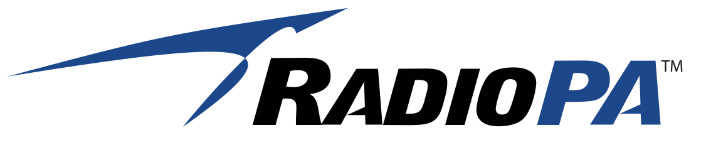        Affiliate Information SheetWe are working to improve our affiliate communications for 2024. In order to do so, we need to make sure we have the most accurate information for our affiliates. Please, fill out this form and email to steve.clendenin@radiopa.com. Call Letters:_____________________      Frequency: __________________List all translators (Call letters and COL):___________________________________________________________________________________________Format: ________________________     County:______________________Owner/Owner Group:_____________________________________________General Manager:
Name: ________________________________________________________Email: ________________________________________________________Phone: ________________________________________________________Program Director:
Name: ________________________________________________________Email: ________________________________________________________Phone: ________________________________________________________Traffic Director:
Name: ________________________________________________________Email: ________________________________________________________Phone: ________________________________________________________Production Manager:
Name: ________________________________________________________Email: ________________________________________________________Phone: ________________________________________________________Please see Page 2What Radio Programming do your station(s) take:____  Hourly Newscasts____  Drive Newscasts (please indicate daypart)          ____ AM Drive Newscasts          ____ PM Drive Newscasts____  AM Sports____ PM Sports____ Farming and Ag Content____ Outdoors PA____ PA Roundtable____ Radio PA Wire Service         ____ NewsWire         ____ SportsWireWhat can we do to improve the Radio PA Network. This can include operations, distribution, programming and affiliate relations:________________________________________________________________________________________________________________________________________________________________________________________________________________________________________________________________________________________________________Thank you for your affiliation with the Radio PA Network.Steve ClendeninOwner/General Manager